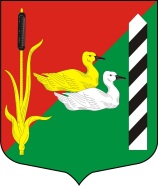 МУНИЦИПАЛЬНЫЙ СОВЕТ ВНУТРИГОРОДСКОГО  МУНИЦИПАЛЬНОГО ОБРАЗОВАНИЯ   САНКТ-ПЕТЕРБУРГА МУНИЦИПАЛЬНЫЙ ОКРУГ КРАСНЕНЬКАЯ РЕЧКАРЕШЕНИЕ            15.08.2018 г.					                                       № 24   В соответствии с Федеральным законом от 06.10.2003 № 131-ФЗ  «Об общих принципах организации местного самоуправления в Российской Федерации», Законом Санкт-Петербурга от 23.09.2009 № 420-79 «Об организации местного самоуправления в Санкт-Петербурге», Законом Санкт-Петербурга от 11.04.2018 № 177-38 «О дополнительных гарантиях права граждан Российской Федерации на обращения в органы государственной власти Санкт-Петербурга и органы местного самоуправления внутригородских муниципальных образований Санкт-Петербурга», учитывая предложение прокуратуры от 27.07.2018 № 26/2018, Муниципальный Совет внутригородского муниципального образования Санкт-Петербурга муниципальный округ Красненькая речка,Р Е Ш И Л:Внести изменения в Порядок  организации осуществления приема граждан депутатами Муниципального Совета муниципального образования муниципальный округ Красненькая речка, утвержденного решением Муниципального Совета от  15.06.2012 № 27 согласно Приложению №1 к настоящему решению.Опубликовать настоящее решение в официальном печатном издании муниципального образования муниципальный округ Красненькая речка — газете «Красненькая речка».Настоящее решение вступает в силу на следующий день после его официального опубликования  (обнародования).Контроль за исполнением настоящего решения возложить на  Главу муниципального  образования, исполняющего полномочия Председателя Муниципального Совета -  А.О. Абраменко.Глава муниципального образования,Исполняющий полномочия  Председателя Муниципального Совета                                       А.О.  АбраменкоПриложение к решениюМуниципального Совета внутригородского муниципального образования Санкт-Петербурга муниципальный округ Красненькая речка                                                                          от 15.08.2018  № 24 Изменения в порядок организации осуществления приема граждан депутатами Муниципального Совета муниципального образования муниципальный округ Красненькая речка1. Внести изменение в название данного Порядка изложив его в следующем виде: «Порядок организации и осуществления приема граждан депутатами Муниципального Совета внутригородского муниципального образования Санкт-Петербурга муниципальный округ Красненькая речка».2. Пункт 1 Порядка изложить в следующем виде:  «Прием граждан депутатами Муниципального Совета внутригородского муниципального образования Санкт-Петербурга муниципальный округ Красненькая речка (далее - Прием) - форма деятельности депутата Муниципального Совета внутригородского муниципального образования Санкт-Петербурга муниципальный округ Красненькая речка (далее – депутат Муниципального Совета). Прием ведется в целях реализации закрепленных Конституцией Российской Федерации прав граждан на обращение в органы местного самоуправления и на участие граждан в осуществлении местного самоуправления.3. Пункт 2 Порядка изложить в следующем виде: «Прием может осуществляться в Муниципальном Совете внутригородского муниципального образования Санкт-Петербурга муниципальный округ Красненькая речка (далее – Муниципальный Совет) или по основному месту работы депутата Муниципального Совета.4. Пункт 6 Порядка изложить в следующем виде: «6. Право на прием в внеочередном порядке имеют следующие категории граждан: - Герои Советского Союза, Герои Российской Федерации, полные кавалеры ордена Славы, Герои Социалистического Труда, Герои Труда Российской Федерации, полные кавалеры ордена Трудовой Славы;- инвалиды Великой Отечественной войны, ветераны Великой Отечественной войны, бывшие несовершеннолетние узники  концлагерей, гетто, и других мест принудительного содержания, созданных фашистами и их союзниками в период Второй мировой войны;- инвалиды I и II групп инвалидности, их законные представители (один из родителей, усыновителей, опекун или попечитель) по вопросам, касающимся интересов инвалидов, представителями которых они являются;- члены многодетных семей;- беременные женщины;- граждане, пришедшие на личный прием с ребенком (детьми) в возрасте до трех лет включительно;- лица, удостоенные почетного звания «Почетный гражданин Санкт-Петербурга»;-  дети-сироты и дети, оставшиеся без попечения родителей, лица из числа детей-сирот и детей, оставшихся без попечения родителей;- граждане, подвергшиеся воздействию радиации вследствие катастрофы на Чернобыльской АЭС;- лица, удостоенные почетного звания «Почетный житель муниципального образования Красненькая речка».5. Внести изменения в заголовок  приложения к  Порядку организации и осуществления приема граждан депутатами Муниципального  Совета внутригородского муниципального образования Санкт-Петербурга муниципальный округ Красненькая речка изложив его в следующем виде: «Муниципальный Совет внутригородского муниципального образования Санкт-Петербурга муниципальный округ Красненькая речкаКарточка личного приема гражданина депутатом Муниципального Совета».О  внесении изменений в Порядок организации и осуществления приема граждан депутатами Муниципального Совета муниципального образования муниципальный округКрасненькая речка